____________________________________________________________Konkurs 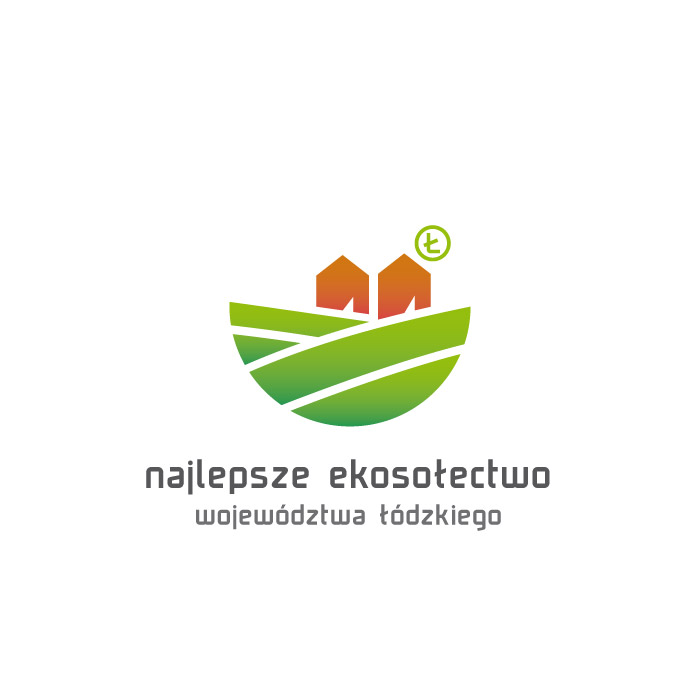 ____________________________________________________________ORGANIZATOR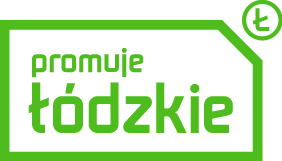 Krótki opis konkursu:Dla propagowania idei rozwoju ekosołectw Zarząd Województwa Łódzkiego ogłasza Konkurs na „Najlepsze EKOSOŁECTWO”. W konkursie mogą wziąć udział wszystkie sołectwa z terenu województwa łódzkiego. Celem wydarzenia jest wyróżnienie lokalnej społeczności, która podejmuje różnorodne działania na rzecz ochrony środowiska i kształtuje współodpowiedzialność mieszkańców za swoją „Małą Ojczyznę” poprzez rozumienie czystego środowiska naturalnego jako dobra wspólnego.ZGŁOSZENIA PRZYJMUJEMY DO 31 SIERPNIA 2019 R.Zapraszamy na stronę www. bioeconomy.lodzkie.plCzęść A DANE SOŁECTWACzęść B Opis sołectwaCzy na terenie sołectwa znajdują się gospodarstwa, związane z turystyką? tak                             nieJeśli TAK – proszę wymienić jakieJeśli NIE  –  proszę opisać jakie działania są podejmowane przez sołectwo  w celu promowania zmiany podejścia do znaczenia środowiska przyrodniczego dla każdego człowieka (max. 500 znaków):Czy na terenie sołectwa działają Koła Gospodyń Wiejskich? tak                             nieJeśli TAK – proszę krótko opisać jak przebiega ich aktywność na rzecz wzmacniania tożsamości lokalnej poprzez przekazywanie wiedzy z pokolenia na pokolenie (max. 500 znaków):Czy w sołectwie popularyzowana jest żywność tradycyjna i lokalna?. tak                             nieJeśli TAK –krótko opisz przedsięwzięcia z tym związane (max. 500 znaków):Czy w sołectwie promowana jest segregacja śmieci?  tak                             nieJeśli TAK –krótko opisz (max. 500 znaków):Czy sołectwo podejmuje działania podnoszące świadomość wszystkich grup wiekowych w zakresie ochrony środowiska oraz wzmacniana postaw proekologicznych. tak                             nieJeśli TAK –krótko opisz (max. 500 znaków):Czy sołectwo aktywizuje i integruje lokalną wspólnotę wiejską do pogłębiania świadomości ekologicznej  tak                             nieJeśli TAK –krótko opisz w jaki sposób ( np.: przekazywanie informacji poprzez stronę internetową, tablicę ogłoszeń i inny sposób o możliwościach wsparcia ze środków zewnętrznych, programach ekologicznych itp. - max. 500 znaków):Dalsze plany na rzecz rozwoju sołectwa: tak                             nieJeśli TAK –krótko opisz (max. 500 znaków):Część C OŚWIADCZIENIE KANDYDATA DO NAGRODY 	Po zapoznaniu się z Regulaminem konkursu „Najlepsze EKOSOŁECTWO” oświadczam, iż akceptuję jego wszystkie postanowienia i dobrowolnie przystępuję do uczestnictwa w Konkursie, zobowiązując się do jego stosowania i przestrzegania Regulaminu.	Potwierdzam zgodność przedstawionych wyżej danych.	Wyrażam zgodę na wykorzystanie mojego wizerunku, głosu, wypowiedzi, imienia i nazwiska, 
w tym utrwalonych na nagraniach lub fotografiach z gali konkursowej w celu informacji, promocji oraz reklamy Konkursu (zgodnie z art.81 o prawie autorskim).	Wyrażam zgodę na przetwarzania moich danych osobowych w celu przesyłania informacji dotyczących:  (pole nieobowiązkowe)•             dostępu do informacji o zbliżających się darmowych szkoleniach; •             bezpłatnych konferencjach, seminariach, spotkaniach;•             targach i misjach gospodarczych;•             dofinansowania unijnego i aktualnych konkursach;•             działaniach promocyjnych wspierających rozwój Państwa firmy.Zgodę można wycofać w każdym czasie pisząc na adres organizacyjny@lodzkie.plCofnięcie zgody nie ma wpływu na zgodność z prawem przetwarzania przed jej wycofaniem..............................................				..........................................................	miejscowość, data					       podpis/-y zgłaszającegoSołectwo:  …………………………………………………………………………………………………….Gmina/Miasto: ………………………………………………………………………………………………..Powiat: ……………………………………………………………………………………………………......Adres: ……………………………………….…………………………...……………………………………Imię i nazwisko Sołtysa: ……………………………………………………………………………………Imię i nazwisko osoby do kontaktu: ………………………………………………………………………..
telefon osoby do kontaktu: ………………………………………………..  e-mail osoby do kontaktu : ………………………………………………..powierzchnia: ....................................................................................................................……….liczba mieszkańców: .......………………………………………………………………………………..liczba mieszkańców: .......………………………………………………………………………………..Proszę krótko opisać Państwa sołectwo ze szczególnym uwzględnieniem przedsięwzięć, które mają wpływ na środowisko naturalne (max. 500 znaków)………………………………………………………………………………………………………………………………………………………………………………………………………………………………………………………………………………………………………………………………………………………………………